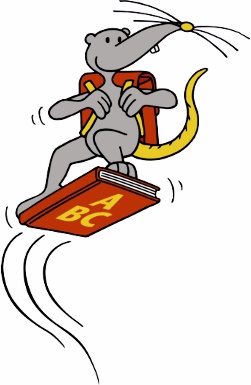 Към родителитена първокласницитеУдоволствие от четенето в						нашата библиотекаСкъпи родители,Вашето дете преди няколко дни е тръгнало на училище. Със сигурност е било много развълнувано от занятията, които му предстоят.За да се стимулира любопитството на Вашето дете към света на буквите и радостта от четенето, именно сега е особено важно да му бъдат предложени книги, които му доставят удоволствие.Книгите ще помогнат на Вашето дете да опознае света на буквите, да се научи да чете и пише и да подобри своите езикови умения и своя начин на изразяване.Нашата библиотека предлага богат избор от детски книжки: опростени книжки с картинки, весели и вълнуващи истории за четене на глас или самостоятелно четене, а също така и научнопопулярни книги, които подпомагат разбирането на света. И разбира се, ние разполагаме и с медии за родителите.Записването и заемането на книги са безплатни за Вашето дете. В комплекта за училище за първокласници (хартиеният конус, наречен „Schultüte“) ще откриете съответен ваучер.Заповядайте заедно при нас да се запознаем. Ние ще Ви посрещнем с радост!Ние работим за Вас, както следва:Понеделник:		[MONTAG – ZEITEN]Вторник:		[DIENSTAG – ZEITEN]Сряда:		[MITTWOCH – ZEITEN]Четвъртък:		[DONNERSTAG – ZEITEN]Петък:			[FREITAG – ZEITEN]Събота:		[SAMSTAG – ZEITEN]Неделя:		[SONNTAG – ZEITEN]Вашата библиотека___________________________________________(Name der Bücherei)___________________________________________(Adresse)___________________________________________(Telefon, E-Mail)